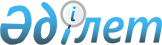 Қауымдық сервитут белгілеу туралыМаңғыстау облысы әкімдігінің 2021 жылғы 23 ақпандағы № 46 қаулысы. Маңғыстау облысы Әділет департаментінде 2021 жылғы 26 ақпанда № 4460 болып тіркелді
      Қазақстан Республикасының 2003 жылғы 20 маусымдағы Жер кодексіне сәйкес Маңғыстау облысының әкімдігі ҚАУЛЫ ЕТЕДІ:
      1. Осы қаулының қосымшасына сәйкес "Жаңаөзен-Жетыбай-Ақтау" магистральдық газ құбырының желілік бөлігін пайдалану үшін Маңғыстау облысының Ақтау және Жаңаөзен қалаларының, Қарақия, Мұнайлы және Маңғыстау аудандарының әкімшілік шекараларында орналасқан жалпы көлемі 151,9568 гектар жер учаскелеріне "ҚазТрансГаз Аймақ" акционерлік қоғамына жер учаскелерін меншік иелері мен жер пайдаланушылардан алып қоймастан 49 (қырық тоғыз) жыл мерзімге қауымдық сервитут белгіленсін.
      2. "Маңғыстау облысының жер қатынастары басқармасы" мемлекеттік мекемесі (Е.Д. Дүзмағамбетов):
      осы қаулының әділет органдарында мемлекеттік тіркелуін;
      бұқаралық ақпарат құралдарында ресми жариялануын қамтамасыз етсін;
      осы қаулыдан туындайтын өзге де шараларды қабылдасын. 
      3. Осы қаулының орындалуын бақылау Маңғыстау облысы әкімінің жетекшілік ететін орынбасарына жүктелсін.
      4. Осы қаулы әділет органдарында мемлекеттік тіркелген күннен бастап күшіне енеді және ол алғашқы ресми жарияланған күнінен кейін күнтізбелік он күн өткен соң қолданысқа енгізіледі. "Жаңаөзен-Жетыбай-Ақтау" магистральды газ құбырын пайдалану үшін қауымдық сервитут белгіленетін жер учаскелерінің көлемі
					© 2012. Қазақстан Республикасы Әділет министрлігінің «Қазақстан Республикасының Заңнама және құқықтық ақпарат институты» ШЖҚ РМК
				
      Маңғыстау облысының әкімі 

С. Трумов
Маңғыстау облысы әкімдігінің2021 жылғы 23 ақпандағы№ 46 қаулысына қосымша
№
Жер учаскесінің орналасқан жері
Қауымдық сервитутпен белгіленген жерлер, гектар
Жер санаты
1
Ақтау қаласы
0,0848
Елді мекендердің жерлері
1
Ақтау қаласы
0,0859
Елді мекендердің жерлері
1
Ақтау қаласы
0,0759
Елді мекендердің жерлері
2
Жаңаөзен қаласы
0,3239
Елді мекендердің жерлері
2
Жаңаөзен қаласы
3,876
Елді мекендердің жерлері
2
Жаңаөзен қаласы
4,6843
Елді мекендердің жерлері
2
Жаңаөзен қаласы
0,1528
Елді мекендердің жерлері
2
Жаңаөзен қаласы
10,7386
Елді мекендердің жерлері
2
Жаңаөзен қаласы
0,3637
Елді мекендердің жерлері
2
Жаңаөзен қаласы
6,5419
Елді мекендердің жерлері
2
Жаңаөзен қаласы
0,1082
Елді мекендердің жерлері
3
Мұнайлы ауданы
8,0552
Босалқы жерлер
3
Мұнайлы ауданы
8,0574
Босалқы жерлер
3
Мұнайлы ауданы
7,9369
Босалқы жерлер
3
Мұнайлы ауданы
4,5911
Босалқы жерлер
3
Мұнайлы ауданы
4,5456
Босалқы жерлер
3
Мұнайлы ауданы
4,5953
Босалқы жерлер
3
Мұнайлы ауданы
5,2184
Елді мекендердің жерлері
3
Мұнайлы ауданы
5,2511
Елді мекендердің жерлері
3
Мұнайлы ауданы
5,2402
Елді мекендердің жерлері
4
Қарақия ауданы
6,7932
Елді мекендердің жерлері
4
Қарақия ауданы
1,3504
Елді мекендердің жерлері
4
Қарақия ауданы
6,6769
Елді мекендердің жерлері
4
Қарақия ауданы
1,3558
Елді мекендердің жерлері
4
Қарақия ауданы
6,5234
Елді мекендердің жерлері
4
Қарақия ауданы
0,9413
Елді мекендердің жерлері
4
Қарақия ауданы
0,3110
Елді мекендердің жерлері
4
Қарақия ауданы
0,3929
Елді мекендердің жерлері
4
Қарақия ауданы
12,0206
Босалқы жерлер
4
Қарақия ауданы
12,0252
Босалқы жерлер
4
Қарақия ауданы
12,0204
Босалқы жерлер
5
Маңғыстау ауданы
3,6957
Босалқы жерлер
5
Маңғыстау ауданы
3,6646
Босалқы жерлер
5
Маңғыстау ауданы
3,6582
Босалқы жерлер
Барлығы
151,9568